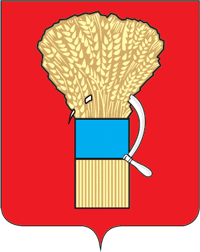 ДУМА УССУРИЙСКОГО ГОРОДСКОГО ОКРУГАР Е Ш Е Н И Е26.02.2020                                        г. Уссурийск                                № 180-НПАО внесении изменения в решение Думы Уссурийского 
городского округа от 29 марта 2005 года № 180 "О Положении 
о собраниях и конференциях граждан в Уссурийском городском округе"
В соответствии с Федеральным законом от 6 октября 2003 года 
№ 131-ФЗ "Об общих принципах организации местного самоуправления в Российской Федерации" и Уставом Уссурийского городского округа, Дума Уссурийского городского округаРЕШИЛА:1. Внести в решение Думы Уссурийского городского округа от 29 марта 2005 года № 180 "О Положении о собраниях и конференциях граждан в Уссурийском городском округе" (далее - решение) следующее изменение:В Положении о собраниях и конференциях граждан в Уссурийском городском округе, утвержденном решением:раздел 3 дополнить пунктом 3.5 следующего содержания:	"3.5. Итоги проведения собрания граждан подлежат официальному опубликованию.". 2. Опубликовать настоящее решение в источнике для официального опубликования. 	3. Настоящее решение вступает в силу с момента его опубликования. Председатель ДумыУссурийского городского округа _____________А.Н. ЧернышГлава Уссурийского городского округа ______________Е.Е. Корж